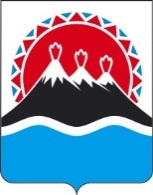 г. Петропавловск-Камчатский		                               9 октября 2013 годаВ целях уточнения отдельных положений приказа Министерства образования и науки Камчатского края от 14.11.2012 № 1312 «Об утверждении Положения об организации и проведении конкурса на замещение вакантной должности руководителя краевого государственного образовательного учреждения, подведомственного Министерству образования и науки Камчатского края»,ПРИКАЗЫВАЮ:1. Внести в приложение к приказу Министерства образования и науки Камчатского края от 14.11.2012 № 1312 «Об утверждении Положения об организации и проведении конкурса на замещение вакантной должности руководителя краевого государственного образовательного учреждения, подведомственного Министерству образования и науки Камчатского края» следующие изменения:1) в части 1.1 слова «статьей 35 Закона Российской Федерации от 10.07.1992 № 3266-1 «Об образовании» исключить;2) часть 1.2 изложить в следующей редакции:«1.2. Конкурс проводится в рамках работы по подбору и расстановке кадров в системе образования Камчатского края в целях оценки программ развития краевого государственного образовательного учреждения, подведомственного Министерству образования и науки Камчатского края, представленных на Конкурс кандидатами на замещение вакантной должности руководителя краевого государственного образовательного учреждения, подведомственного Министерству образования и науки Камчатского края (далее - Кандидаты).»;3) в части 2.5:а) пункт 1 изложить в следующей редакции:«1) личное заявление по форме согласно приложению № 1 к настоящему Положению;»;б) пункт 6 изложить в следующей редакции:«6) по желанию Кандидата копии документов о дополнительном профессиональном образовании, заверенные в установленном порядке;»;в) пункт 9 изложить в следующей редакции:«9) согласие на обработку персональных данных по форме согласно приложению № 2 к настоящему Положению;»;4) часть 3.4 исключить;5) второе предложение абзаца двенадцатого части 3.5 после слов «оценочный лист» дополнить словами «по форме согласно приложению № 3 к настоящему Положению»;6) приложение к Положению об организации и проведении конкурса на замещение вакантной должности руководителя краевого государственного образовательного  учреждения, подведомственного Министерству образования и науки Камчатского края, изложить в редакции согласно приложению № 1 к настоящему приказу;7) Положение об организации и проведении конкурса на замещение вакантной должности руководителя краевого государственного образовательного  учреждения, подведомственного Министерству образования и науки Камчатского края, дополнить приложениями № 2 и № 3 согласно приложениям № 2 и № 3 к настоящему приказу.2. Настоящий приказ вступает в силу через 10 дней после дня его официального опубликования.Министр                                                                                               В. Л. Тюменцев                                                    Министру образования и науки Камчатского края                                                                                   _________________________________________________________________                                                                                   (Ф.И.О.  гражданина, претендующего на замещение вакантной должности                                                                                     руководителя краевого государственного образовательного учреждения,                                                                                    подведомственного Министерству образования и науки Камчатского края)                                                     проживающего по адресу:                                                                                  ________________________________________________________________                                                                                                                        (адрес фактического проживания)                                                                                  ________________________________________________________________                                                                                                                                 (контактный телефон)Заявление Прошу принять мои документы для участия в конкурсе на замещение вакантной должности руководителя краевого государственного образовательного учреждения, подведомственного Министерству образования и науки Камчатского края - ________________________________________________________________________________________________(полное наименование вакантной должности)К заявлению прилагаются следующие документы:копия паспорта или заменяющего его документа (соответствующий документ будет предъявлен лично по прибытии на Конкурс);копии документов, подтверждающие необходимое профессиональное образование, стаж работы и квалификацию;копия трудовой книжки; личный листок по учету кадров, фотография 3x4 см; копии документов о дополнительном профессиональном образовании (по желанию Кандидата);программа развития образовательного учреждения;мотивационное письмо о занятии вакантной должности руководителя образовательного учреждения;согласие на обработку персональных данных;справка о наличии (отсутствии) судимости, в том числе погашенной и снятой, и (или) факта уголовного преследования либо о прекращении уголовного преследования;медицинская справка.»                                                                      Приложение № 2                                                                       к приказу Министерства образования                                                                       и науки Камчатского края                                                                       от __.__.2013 № ___                                                                      Приложение  № 2 к  Положению  об                                                                      организации и проведении конкурса                                                                       на замещение вакантной должности                                                                      руководителя краевого государствен-                                                                                        ного образовательного  учреждения,                                                                       подведомственного Министерству                                                                       образования и науки Камчатского краяОценочный лист кандидата на замещение вакантной должностируководителя краевого государственного образовательного  учреждения,подведомственного Министерству образования и науки Камчатского края_____________________________________________________________Председатель Конкурсной  комиссии по проведению конкурса на замещение вакантной должности руководителя краевого государственного образовательного  учреждения, подведомственного Министерству образования и науки Камчатского края:                                __________________________/_______________________Заместитель председателя Конкурсной комиссии по проведению конкурса на замещение вакантной должности руководителя краевого государственного образовательного  учреждения, подведомственного Министерству образования и науки Камчатского края:                                __________________________/_______________________Члены Конкурсной комиссии по проведению конкурса на замещение вакантной должности руководителя краевого государственного образовательного  учреждения, подведомственного Министерству образования и науки Камчатского края:                                __________________________/_______________________                                __________________________/_______________________                                __________________________/_______________________                                __________________________/_______________________                                __________________________/_______________________                                __________________________/_______________________                                __________________________/_______________________Дата заполнения оценочного листа:    «___»__________20___ года.                                                                      Приложение № 3                                                                       к приказу Министерства образования                                                                       и науки Камчатского края                                                                       от __.__.2013 № ___                                                                      Приложение  № 3 к  Положению  об                                                                      организации и проведении конкурса                                                                       на замещение вакантной должности                                                                      руководителя краевого государствен-                                                                                        ного образовательного  учреждения,                                                                       подведомственного Министерству                                                                       образования и науки Камчатского краяСОГЛАСИЕна обработку персональных данных кандидата на замещение вакантной должности руководителя краевого государственного образовательного учреждения, подведомственного Министерству образования и науки Камчатского краяЯ,________________________________________________________________________(фамилия, имя, отчество субъекта персональных данных)зарегистрированный(ая) по адресу: ______________________________________ _____________________________________________________________________документ, удостоверяющий личность_____________________________________                                                                                  (вид документа, серия, номер, когда и кем выдан)____________________________________________________________________в соответствии с Федеральным законом от 27.07.2006 № 152-ФЗ                       «О персональных данных», в связи с моим участием в конкурсе на замещение вакантной должности руководителя краевого государственного образовательного учреждения, подведомственного Министерству образования и науки Камчатского края (далее – конкурс), действуя свободно, своей волей и в своем интересе даю согласие Министерству образования и науки Камчатского края, расположенному по адресу: ул. Советская, д. 35, г.Петропавловск-Камчатский (далее – оператор), на обработку (любое действие (операцию) или совокупность действий (операций), совершаемую с использованием средств автоматизации или без использования таких средств, включая сбор, запись, систематизацию, накопление, хранение (в электронном виде и на бумажном носителе), уточнение (обновление, изменение), извлечение, использование, передачу (распространение, предоставление, доступ), обезличивание, блокирование, удаление, уничтожение (в электронном виде и на бумажном носителе) следующих моих персональных данных:1) фамилия, имя, отчество, дата и место рождения, гражданство;2) адрес и дата регистрации, фактического проживания;3) данные паспорта (серия, номер, кем и когда выдан);4) владение иностранными языками;5) образование (наименование образовательных учреждений и год окончания обучения, номера дипломов, направление подготовки или специальность по диплому, квалификация по диплому);6) дополнительное профессиональное образование (наименование образовательного или научного учреждения, год окончания обучения), ученая степень, ученое звание (когда присвоены, номера дипломов, аттестатов);7) пребывание за границей (когда, где, с какой целью);8) государственные награды, иные награды и знаки отличия (кем награжден и когда);9) сведения о членах семьи (фамилии, имена, отчества, даты рождения близких родственников);10) сведения о трудовой деятельности (включая военную службу, работу по совместительству, предпринимательскую и иную деятельность); 11) отношение к воинской обязанности, сведения по воинскому учету (для граждан пребывающих в запасе, и лиц, подлежащих призыву на военную службу);12) номер телефона;13) наличие (отсутствие) судимости;14) результаты обязательных медицинских осмотров (обследований).Вышеуказанные персональные данные представляю для обработки в целях обеспечения соблюдения в отношении меня законодательства в сфере трудовых и непосредственно связанных с ними отношений для реализации полномочий, возложенных на Министерство образования и науки Камчатского края.Настоящее согласие действует с момента его подписания до получения мною уведомления о результатах конкурса или отзыва настоящего согласия. Мне разъяснено, что настоящее согласие может быть отозвано путем подачи письменного заявления в произвольной форме.Я также ознакомлен(а) о том, что в случае отзыва настоящего согласия оператор вправе продолжить обработку персональных данных без моего согласия при наличии оснований, указанных в пунктах 2-11 части 1 статьи 6, части 2 статьи 10 и части 2 статьи 11 Федерального закона от 27.07.2006 № 152-ФЗ «О персональных данных».МИНИСТЕРСТВО ОБРАЗОВАНИЯ И НАУКИ КАМЧАТСКОГО КРАЯПРИКАЗ № 1304О внесении изменений в приложение к приказу Министерства образования и науки Камчатского края от 14.11.2012 № 1312 «Об утверждении  Положения  об организации и                      проведении конкурса на замещение                 вакантной должности руководителя  краевого государственного образовательного учреждения, подведомственного Министерству образования и науки Камчатского края»Приложение № 1 к приказу Министерства образования и науки Камчатского края от __.__.2013 № ___«Приложение  № 1 к  Положению  оборганизации и проведении конкурса на замещение вакантной должностируководителя краевого государственного образовательного  учреждения, подведомственного Министерству образования и науки Камчатского краяКритерииоценивания программыразвития образовательногоучрежденияСодержание критерияБаллы(от 0 до 10)1. АктуальностьНацеленность на решение ключевых проблем развития образовательного учреждения2. ПрогностичностьОриентация на удовлетворение «завтрашнего» социального заказа на образование и управление образовательным учреждением, учёт изменений социальной ситуации3. ЭффективностьНацеленность на максимально возможные результаты при рациональном использовании имеющихся ресурсов4. Реалистичность Соответствие требуемых и имеющихся материально-технических и временных ресурсов5. Полнота и целостность ПрограммыНаличие системного образа образовательного учреждения, образовательного процесса, отображение в комплексе всех направлений развития6. ПроработанностьПодробная и детальная проработка всех шагов деятельности по Программе7. УправляемостьРазработанный механизм управленческого сопровождения реализации Программы8. КонтролируемостьНаличие максимально возможного набора индикативных показателей9. Социальная открытостьНаличие механизмов информирования участников работы и социальных партнеров10. Культура оформления ПрограммыЕдинство содержания и внешней формы ПрограммыСумма набранных балловСумма набранных баллов_____________________(Дата)______________________   (Подпись)___________________________________________________(Ф.И.О.)